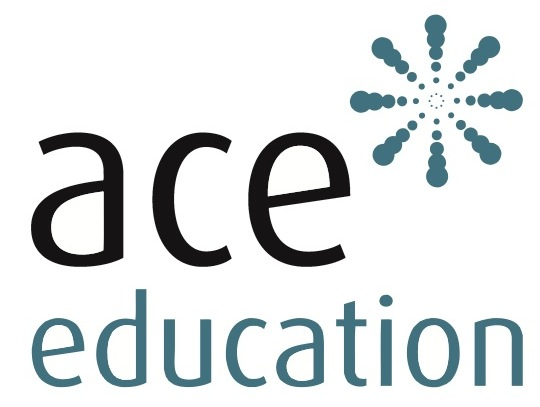 Seminar Title: 	Seminar Date:  Number of places required:	DELEGATE DETAILS - FOR EACH DELEGATE PLEASE INCLUDEName:    Email:     Job title: Any special requirements (e.g. access, audio-visual etc):ORGANISATION DETAILSName of organisation:Address:Telephone number: PRICE – ENTER TOTAL NUMBER OF PLACES PAYMENT DETAILSContact name for invoice:   Email for invoice:               Telephone number in case of invoice query: Purchase Order Number (if required):Cheque payments – please make payable to: ACE Education Training LLP (delegate name and seminar title on reverse) and send to: ACE Education, 72 Durnsford Road, London N11 2EJEXTRA TRAINING PACKS If you have colleagues that are unable to attend the seminar you can purchase the seminar training pack separately at £100.  Seminar title:Number of copies:MARKETINGHow did you hear about this training?  (e.g marketing email, recommendation)CANCELLATIONThere is a £50 admin charge for all cancellations.  A refund is only given if the cancellation is made at least 21 days before the seminar date.  Full terms and conditions are on our website.YOUR PRIVACYWe will keep your information safe and will not share your details with anyone else for marketing purposes. See the ACE Privacy statement on our website.No. of placesOnline seminar£215